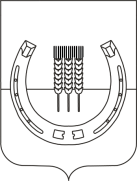 АДМИНИСТРАЦИЯСПАССКОГО СЕЛЬСКОГО ПОСЕЛЕНИЯСПАССКОГО МУНИЦИПАЛЬНОГО РАЙОНАПРИМОРСКОГО КРАЯПОСТАНОВЛЕНИЕ04 августа 2021 года                              с. Спасское                                                           № 79О внесении изменений в постановление администрации Спасского сельского поселения от 30 августа 2018 года № 88 «Об утверждении муниципальной программы «Комплексная программа благоустройства территории Спасского сельского поселения» на 2021-2023 годы»В соответствии с Федеральным законом № 131-ФЗ от 6 октября 2003 года «Об общих принципах организации местного самоуправления в РФ», на основании Устава Спасского сельского поселения, постановления администрации Спасского сельского поселения от 14 апреля 2014 года № 63 «Об утверждении Порядка разработки, формирования и реализации муниципальных целевых программ и Порядка проведения оценки эффективности реализации муниципальных целевых программ в Спасском сельском поселении», администрация Спасского сельского поселения ПОСТАНОВЛЯЕТ:1. Внести в постановление администрации Спасского сельского поселения от 30 августа 2018 года № 88 «Об утверждении муниципальной программы «Комплексная программа благоустройства территории Спасского сельского поселения на 2021-2023 годы» следующие изменения:1.1. в наименовании постановления и пункте 1 постановления слова «на 2021-2023 годы» заменить словами «на 2021-2025 годы»;1.2. муниципальную программу Спасского сельского поселения «Комплексная программа благоустройства территории Спасского сельского поселения на 2021-2025 годы» изложить в новой редакции согласно приложению к настоящему постановлению.2. Настоящее постановление вступает в силу с момента его принятия.3. Контроль за исполнением настоящего постановления оставляю за собой.Глава администрации Спасского сельского поселения								 А.В. ДеркачПриложение к постановлению администрации Спасского сельского поселения от 04 августа 2021 года № 79«УТВЕРЖДЕНАпостановлением администрацииСпасского сельского поселенияот 30 августа 2018 года № 88Муниципальная программа«Комплексная программа благоустройства территории Спасского сельского поселения» на 2021-2025 годыс. Спасское2021 годПАСПОРТ ПРОГРАММЫВведениеМуниципальная программа «Комплексная программа благоустройства территории Спасского сельского поселения на 2021-2025 годы» (далее по тексту - Программа) содержит перечень, характеристики и механизм реализации мероприятий по благоустройству территории муниципального образования Спасского сельское поселение на 2021-2025 годы, необходимых для:– повышения уровня развития и безопасности среды проживания и временного пребывания на территории поселения;– устойчивого и эффективного функционирования объектов благоустройства и инфраструктуры, расположенных на территории поселения.Разработка и реализация Программы позволит комплексно подойти к решению проблемы низкого уровня благоустройства территории муниципального образования – Спасское сельское поселение и, как следствие, более эффективно использовать финансовые и материальные ресурсы на эти цели.1.Содержание проблемы и обоснование необходимости ее решения Благоустройство территорий поселения - важнейшая составная часть его развития и одна из приоритетных задач органов местного самоуправления. Концепция стратегии социально-экономического развития Спасского сельского поселения определяет благоустройство территорий населенных пунктов как важнейшую составную часть потенциала поселения. Повышение уровня качества среды проживания и временного нахождения является необходимым условием стабилизации и подъема экономики и повышения уровня жизни населения Спасского сельского поселения.Муниципальное образование Спасское сельское поселение включает в себя 9 населенных пунктов, в которых проживает 9 813 человек. В последние годы в поселении проводилась целенаправленная работа по благоустройству и социальному развитию населённых пунктов. В то же время в вопросах благоустройства территории поселения имеется ряд проблем. Имеющиеся объекты благоустройства, расположенные на территории поселения, не обеспечивают растущие потребности и не удовлетворяют современным требованиям, предъявляемым к качеству среды проживания и временного пребывания, а уровень их износа продолжает увеличиваться. Существующие финансово-экономические механизмы, обеспечивающие восстановление и ремонт имеющихся объектов благоустройства и инфраструктуры и строительство новых, недостаточно эффективны.Низкий уровень благоустройства отдельных населенных пунктов и состояние инфраструктуры на территории поселения вызывает дополнительную социальную напряженность в обществе.В населенных пунктах поселения существует проблема организации досуга детей. Дворовые территории многоквартирных домов, территории общего пользования населенных пунктов, предназначенные для организации досуга населения, не оборудованы детскими площадками, в необходимых объемах. Для здорового образа жизни и физического развития детей, их занятости установка детских игровых площадок является необходимым аспектом благоустройства дворовых территорий.Одной из проблем благоустройства населенных пунктов является негативное отношение жителей к элементам благоустройства: приводятся в негодность детские площадки, разрушаются и разрисовываются фасады зданий. Анализ показывает, что проблема заключается в низком уровне культуры поведения жителей населенных пунктов на улицах и во дворах, не бережном отношении к элементам благоустройства.Главными задачами реализации муниципальной программы по благоустройству территории сельского поселения являются: проведение разъяснительной работы среди населения по нормативно-правовым актам органов местного самоуправления по вопросам благоустройства; проведение акций с участием школьников и населения по уборке улиц населѐнных пунктов поселения; повышение культуры поведения граждан поселения, направленное на бережное отношение к элементам благоустройства, зелѐным насаждениям и т.д.2. Основные цели и задачи ПрограммыОсновными целями разработки настоящей Программы являются улучшение внешнего облика сельского поселения, повышение комфортности территории сельского поселения для удовлетворения потребностей населения в благоприятных условиях проживания, а также более эффективное использование финансовых и материальных ресурсов бюджета сельского поселения.Для достижения цели, необходимо решить поставленные задачи, предусмотренные основными направлениями, которые включают в себя следующие мероприятия:– проведение на постоянной основе комплексной оценки территории Спасского сельского поселения на предмет определения уровня соответствия их современным требованиям по безопасности, эргономике и технического состояния территории, объектов инфраструктуры и благоустройства с учетом перспектив развития территории;– разработка плана мероприятий комплексного благоустройства территории Спасского сельского поселения;– осуществление работ по созданию (установке) содержанию, ремонту, капитальному ремонту объектов инфраструктуры и благоустройства, расположенных на территории Спасского сельского поселения.Цели и задачи Программы характеризуются целевыми показателями (индикаторами), которые необходимо достигнуть в результате реализации Программы. Перечень целевых показателей (целевых индикаторов) определен в приложении № 1 к настоящей Программе.3. Перечень мероприятий и работ по реализации Программы.Перечень и краткое описание реализуемых в составе муниципальной программы мероприятий и работ (с указанием сроков их реализации, ответственных исполнителей, ожидаемых результатов их реализации) приведены в приложении № 2 к муниципальной программе.4. Механизм реализации ПрограммыВ рамках Программы планируется осуществить благоустройство территорий общего пользования в населенных пунктах Спасского сельского поселения.Реализация мероприятий программы направлена на достижение высокого уровня комфортности проживания и пользования жителями населенных пунктов Спасского сельского поселения территорий общего пользования отвечающего современным потребностям населения (пешеходные коммуникации, детские игровые площадки, элементы освещения и озеленения, малые архитектурные формы и прочее).Администрация Спасского сельского поселения в целях реализации мероприятий Программы на постоянной основе осуществляет изучение и выявление территорий населенных пунктов Спасского сельского поселения нуждающихся в благоустройстве, а также осуществляет содержание и контроль ранее благоустроенных территорий общего пользования в целях сохранения их надлежащего эстетического вида и эксплуатационного состояния.При выявлении территорий общего пользования в населенных пунктах Спасского сельского поселения нуждающихся в благоустройстве администрацией рассматривается вопрос о возможности благоустройства соответствующей территории и источниках финансирования работ по благоустройству соответствующей территории.После разрешения вопроса о благоустройстве соответствующей территории общего пользования администрацией в соответствии с действующим законодательством Российской Федерации осуществляются мероприятия по благоустройству такой территории. Характеристика механизма реализации каждого отдельного мероприятия программы состоит из следующего:1. Содержание уличного освещения включает в себя незамедлительную замену неисправных приборов уличного освещения, обнаруженных специалистами администрации, работниками подведомственного администрации учреждения или установленных на основании сообщений граждан, юридических лиц, СМИ и т.д. Также указанное мероприятие включает в себя восстановление ранее существовавшего уличного освещения (имеются опоры, на которых ранее были установлены элементы уличного освещения) на улицах, на которых отсутствует освещение. 2. Озеленение включает в себя определение в населенных пунктах поселения территорий, на которых может быть осуществлена посадка молодых деревьев и кустарников, приобретение молодых деревьев и кустарников и их непосредственная посадка на соответствующих территориях.3. Санитарное содержание территории общего пользования включает в себя ежемесячную очистку территорий общего пользования в населенных пунктах от мусора.4. Устройство детских площадок включает в себя приобретение детских игровых комплексов и отдельных элементов (малых архитектурных форм), планировку территорий детских площадок, установку детских игровых комплексов и отдельных элементов (малых архитектурных форм).5. Приобретение и установка указателей с наименованиями улиц включает в себя закупку указателей с наименованиями улиц и номерами домов и дальнейшую их установку в населенных пунктах Спасского сельского поселения.6. Покос травянистой растительности, содержание газонов включает в себя своевременный покос газонов, расположенных около административных зданий, памятников и т.д., а также выявление в населенных пунктах поселения территорий общего пользования, уход за которыми не осуществляется, и покос травянистой растительности, произрастающей на указанных территориях.7. Обрезка и вывоз древесной растительности включает в себя выявление на территории населенных пунктов поселения древесной растительности, имеющей признаки сухостойности, а также угрожающей падением, и дальнейший их снос и (или) обрезка и вывоз порубочного материала.8. Благоустройство территории общего пользования включает в себя выявление на территории населенных пунктов поселения мест общего пользования нуждающихся в благоустройстве и проведение работ по их благоустройству.9. Приобретение, ремонт и содержание малых архитектурных форм включает в себя выявление на территории населенных пунктов поселения мест для установки малых архитектурных форм, поиск малых архитектурных форм соответствующего вида и назначения, их приобретение, установку и дальнейшее содержание, а также выявление поврежденных малых архитектурных форм и их ремонт.10. Приобретение основных средств, материальных запасов включает в себя мониторинг наличия соответствующих основных средств и материальных запасов, целостности и работоспособности имеющихся основных средств и материальных запасов, необходимых для проведения работ по благоустройству территории населенных пунктов поселения, и дальнейшее приобретение недостающих либо пришедших в негодность соответствующих основных средств и материальных запасов.5. Ресурсное обеспечение ПрограммыПри планировании ресурсного обеспечения Программы учитывались реальная ситуация в финансово-бюджетной сфере муниципального образования Спасского сельского поселения Спасского муниципального района, социальная значимость проблемы содержания  территории поселения  и благоустройства.Финансирование мероприятий Программы будет осуществляться за счет средств бюджета Спасского сельского поселения, бюджета Приморского края и внебюджетных средств в форме безвозмездных поступлений от физических и юридических лиц, в том числе добровольных пожертвований. Общий объем финансирования Программы составляет 25 090 тыс. руб. Ресурсное обеспечение реализации программы приведено в приложении № 3 к муниципальной программе.Объемы необходимых денежных средств могут быть уточнены по мере готовности проектно-сметной документации.6. Оценка эффективности Программы Эффективность программы определяется степенью достижения целевых показателей Программы.7. Организация управления Программой и контроль за ее реализациейОрганизация управления, текущий и финансовый контроль за реализацией Программы осуществляет администрация Спасского сельского поселения.Приложение № 1 к муниципальной программе «Комплексная программа благоустройства территории Спасского сельского поселения на 2021-2025 годы»СВЕДЕНИЯО ПОКАЗАТЕЛЯХ (ИНДИКАТОРАХ) МУНИЦИПАЛЬНОЙПРОГРАММЫ СПАССКОГО СЕЛЬСКОГО ПОСЕЛЕНИЯКомплексная программа благоустройства территории Спасского сельского поселения на 2021-2025 годы(наименование муниципальной программы)Приложение № 2к муниципальной программе «Комплексная программа благоустройства территории Спасского сельского поселения на 2021-2025 годы»ПЕРЕЧЕНЬИ КРАТКОЕ ОПИСАНИЕ РЕАЛИЗУЕМЫХ В СОСТАВЕ МУНИЦИПАЛЬНОЙ ПРОГРАММЫ СПАССКОГО СЕЛЬСКОГО ПОСЕЛЕНИЯ ПОДПРОГРАММ И ОТДЕЛЬНЫХ МЕРОПРИЯТИЙПриложение № 3к муниципальной программе «Комплексная программа благоустройства территории Спасского сельского поселения на 2021-2025 годы»РЕСУРСНОЕ ОБЕСПЕЧЕНИЕ РЕАЛИЗАЦИИ МУНИЦИПАЛЬНОЙ ПРОГРАММЫ СПАССКОГО СЕЛЬСКОГО ПОСЕЛЕНИЯЗА СЧЕТ СРЕДСТВ БЮДЖЕТА СПАССКОГО СЕЛЬСКОГО ПОСЕЛЕНИЯ, (ТЫС. РУБ.)Комплексная программа благоустройства территории Спасского сельского поселения на 2021-2025 годы(наименование муниципальной программы)ЛИСТ СОГЛАСОВАНИЯк проекту постановленияот 04 августа 2021 года № 19АдминистрацииСпасского сельского поселенияСпасского муниципального районаПриморского краяО внесении изменений в постановление администрации Спасского сельского поселения от 30 августа 2018 года № 88 «Об утверждении муниципальной программы «Комплексная программа благоустройства территории Спасского сельского поселения» на 2021-2023 годы»Проект подготовлен (Ф.И.О.) Уфимцев И.Г.Постановление разослать:1 экз. в дело;Заместитель главы администрации	                 _______________ Уфимцев И.Г.				                                              (подпись)			Передано специалисту отдела по делопроизводству «04» августа 2021 годаПримечание: Специалист отдела по делопроизводству рассылает копии постановлений и распоряжений в строгом соответствии со списком. Ответственность за качество указанного списка несет лично руководитель (комитета) отдела, внесшего проект распорядительного документа.НаименованиеМуниципальная Программа «Комплексная программа благоустройства территории Спасского сельского поселения» на 2021-2025 годыОснование для разработки Программыст. 14 федерального закона «Об общих принципах организации местного самоуправления в РФ» от 06.10.2003 № 131-ФЗОтветственный исполнитель ПрограммыАдминистрация Спасского сельского поселения Основные цели программы– создание гармоничных и благоприятных условий проживания на территории Спасского сельского поселения;– повышение уровня комфортности проживания на                   территории Спасского сельского поселения;– повышение эффективности использования бюджетного                  финансирования по данному направлению.Основные Задачи программы– проведение на постоянной основе комплексной оценки территории Спасского сельского поселения на предмет определения уровня соответствия их современным требованиям по безопасности, эргономике и технического состояния территории, объектов инфраструктуры и благоустройства с учетом перспектив развития территории;– разработка плана мероприятий комплексного                   благоустройства территории Спасского сельского поселения;– осуществление работ по созданию (установке) содержанию, ремонту, капитальному ремонту объектов инфраструктуры и благоустройства, расположенных на территории Спасского сельского поселения.Сроки реализации программы2021 – 2025 годыПеречень основных мероприятий– благоустройство территории Спасского сельского поселения;– обустройство детских и спортивных площадок;– организация освещения улиц;– очистка прудов;– ликвидация стихийных (несанкционированных) свалок.Объемы и источники финансирования ПрограммыБюджет Спасского сельского поселения.Бюджет Приморского края.Безвозмездные поступления от юридических и физических лиц, в т.ч. добровольные пожертвования.Общий объем финансирования Программы составляет -    25 090 тыс. рублей, в том числе:2021 г. – 6 890 тыс. руб.2022 г. – 4 550 тыс. руб.2023 г. – 4 550 тыс. руб.2024 г. – 4 550 тыс. руб.2025 г. – 4 550 тыс. руб.Ожидаемые конечные результаты реализации ПрограммыИзменение внешнего облика, улучшение санитарного и экологического состояния территории Спасского сельского поселения, а также снижение возможности возникновения аварийных и чрезвычайных ситуаций на территории Спасского сельского поселения.Система организации контроля за исполнением ПрограммыКонтроль за реализацией Программы осуществляет администрация Спасского сельского поселения № п/пПоказатель (индикатор) (наименование)Ед. измеренияЗначения показателейЗначения показателейЗначения показателейЗначения показателейЗначения показателей№ п/пПоказатель (индикатор) (наименование)Ед. измеренияотчетный годпервый год планового периодавторой год планового периодатретий год планового периодачетвертый год планового периода12345678Муниципальная программа Спасского сельского поселенияМуниципальная программа Спасского сельского поселенияМуниципальная программа Спасского сельского поселенияМуниципальная программа Спасского сельского поселенияМуниципальная программа Спасского сельского поселенияМуниципальная программа Спасского сельского поселенияМуниципальная программа Спасского сельского поселенияМуниципальная программа Спасского сельского поселения1.установка и замена элементов уличного освещенияшт.25202020202снос (спил, сруб), обрезка и удаление аварийных (сухостойных, ветровальных и т.п.) деревьевшт.30303030303благоустройство детских и (или) спортивных площадокшт.111114благоустройство клумбшт.666665благоустройство тротуаровм2100100100100100№ п/пНаименование муниципальной программы, подпрограммы, отдельного мероприятияОтветственный исполнитель, соисполнителиСрокСрокОжидаемый непосредственный результат (краткое описание)№ п/пНаименование муниципальной программы, подпрограммы, отдельного мероприятияОтветственный исполнитель, соисполнителиНачала реализацииОкончания реализацииОжидаемый непосредственный результат (краткое описание)1234561.Комплексная программа благоустройства территории Спасского сельского поселения на 2021-2025 годыАдминистрация Спасского сельского поселения01.01.202131.12.2025достижение высокого уровня комфортности проживания и пользования жителями населенных пунктов Спасского сельского поселения территорий общего пользования1.1.Отдельные мероприятия:1.1.1.Содержание уличного освещенияАдминистрация Спасского сельского поселения01.01.202131.12.2025Поддержание в населенных пунктах Спасского сельского поселения в рабочем (исправном) состоянии элементов уличного освещения1.1.2.ОзеленениеАдминистрация Спасского сельского поселения01.01.202131.12.2025Улучшение внешнего облика улиц и населенных пунктов поселения за счет посадки молодых деревьев и кустарников1.1.3.Санитарное содержание территории общего пользованияАдминистрация Спасского сельского поселения01.01.202131.12.2025Предотвращение загрязнения (замусоривания) территорий общего пользования1.1.4.Устройство детских площадокАдминистрация Спасского сельского поселения01.01.202131.12.2025Увеличение на территории поселения количества детских площадок для обеспечения провождения досуга детей1.1.5.Приобретение и установка указателей с наименованиями улиц Администрация Спасского сельского поселения01.01.202131.12.2025Обеспечение в населенных пунктах информативности о названиях улиц и номеров домов1.1.6.Покос травянистой растительности, содержание газонов Администрация Спасского сельского поселения01.01.202131.12.2025Предотвращение зарастания территорий общего пользования, а также обеспечение эстетического вида элементов озеленения и улиц населенных пунктов1.1.7.Обрезка и вывоз древесной растительностиАдминистрация Спасского сельского поселения01.01.202131.12.2025Предотвращение случаев падения деревьев (веток), а также удаление упавших деревьев (веток) с территорий общего пользования1.1.8.Благоустройство территории общего пользованияАдминистрация Спасского сельского поселения01.01.202131.12.2025Обеспечение наилучшего эстетического вида территорий общего пользования в населенных пунктах, а также обеспечение надежности и безопасности элементов благоустройства1.1.9.Приобретение, ремонт и содержание малых архитектурных формАдминистрация Спасского сельского поселения01.01.202131.12.2025Обеспечение наилучшего эстетического вида территорий общего пользования в населенных пунктах1.1.10.Приобретение основных средств, материальных запасовАдминистрация Спасского сельского поселения01.01.202131.12.2025Обеспечение возможности осуществления силами администрации работ по благоустройству территорий общего пользования№ п/пНаименование государственной программы, подпрограммы, отдельного мероприятияОтветственный исполнитель, соисполнителиКод бюджетной классификацииКод бюджетной классификацииКод бюджетной классификацииКод бюджетной классификацииРасходы (тыс. руб.), годыРасходы (тыс. руб.), годыРасходы (тыс. руб.), годыРасходы (тыс. руб.), годыРасходы (тыс. руб.), годы№ п/пНаименование государственной программы, подпрограммы, отдельного мероприятияОтветственный исполнитель, соисполнителиГРБСРзПрЦСРВР2021 год2022 год2023 год2024 год2025 год1234567891011121.Комплексная программа благоустройства территории Спасского сельского поселения на 2021-2025 годыАдминистрация Спасского сельского поселения977000000000000000006 890,04 550,04 550,04 550,04 550,01.1.Содержание уличного освещенияАдминистрация Спасского сельского поселения977050306001800102441 130,0950,0950,0950,0950,01.1.Содержание уличного освещенияАдминистрация Спасского сельского поселения97705030600180010247550,0550,0550,0550,0550,01.2.ОзеленениеАдминистрация Спасского сельского поселения97705030600180020244350,050,050,050,050,01.3.Санитарное содержание территории общего пользованияАдминистрация Спасского сельского поселения97705030600180030244350,0350,0350,0350,0350,01.4.Устройство детских площадокАдминистрация Спасского сельского поселения97705030600180030244300,0450,0450,0450,0450,01.5.Приобретение и установка указателей с наименованиями улиц и номерами домов  Администрация Спасского сельского поселения97705030600180030244150,0150,0150,0150,0150,01.6.Покос травянистой растительности, содержание газоновАдминистрация Спасского сельского поселения97705030600180030244350,0350,0350,0350,0350,01.7.Обрезка и вывоз древесной растительностиАдминистрация Спасского сельского поселения97705030600180030244700,0700,0700,0700,0700,01.8.Благоустройство территории общего пользованияАдминистрация Спасского сельского поселения977050306001800302442 760,0750,0750,0750,0750,01.9.Приобретение, ремонт и содержание малых архитектурных формАдминистрация Спасского сельского поселения9770503060018003024475,075,075,075,075,01.10.Приобретение основных средств, материальных запасовАдминистрация Спасского сельского поселения97705030600180030244175,0175,0175,0175,0175,0ДолжностьФамилия, инициалыДата поступления документа на согласованиеЗамечание, подписьДата согласованияГлавныйспециалист 2 разрядаМолокоедова О.Н.04.08.202104.08.2021Главныйспециалист 2 разрядаВласова С.В.04.08.202104.08.2021Ведущийспециалист 2 разрядаПитель А.Я.04.08.202104.08.2021